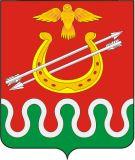 Администрация Боготольского района Красноярского края ПОСТАНОВЛЕНИЕ г. Боготол О внесении изменений в постановление Администрации Боготольского района от 11.07.2019 № 432-п «О межведомственной комиссии по признанию помещения жилым помещением, жилого помещения непригодным для проживания, многоквартирного дома аварийным и подлежащим сносу или реконструкции, садового дома жилым домом и жилого дома садовым домом на территории муниципального образования Боготольский район Красноярского края» В соответствии с  Жилищным кодексом Российской Федерации, Федеральным законом от 06.10.2003 № 131-ФЗ «Об общих принципах организации местного самоуправления в Российской Федерации», постановлением Правительства Российской Федерации от 28.01.2006 № 47 «Об утверждении положения о признании помещения жилым помещением, жилого помещения непригодным для проживания и многоквартирного дома аварийным и подлежащим сносу или  реконструкции, садового дома жилым домом и жилого дома садовым домом», руководствуясь Уставом Боготольского района Красноярского края,ПОСТАНОВЛЯЮ: 1. Внести в приложение № 1 к постановлению администрации Боготольского района Красноярского края от 11.07.2019 № 432- п «О межведомственной комиссии по признанию помещения жилым помещением, жилого помещения непригодным для проживания, многоквартирного дома аварийным и подлежащим сносу или реконструкции, садового дома жилым домом и жилого дома садовым домом на территории муниципального образования Боготольский район Красноярского края», следующие изменения:1.1. В пункте 5.3 раздела 5. Состав межведомственной комиссии полномочия и функции ее членов слово «пожарный» - исключить.1.2.  В пункте 8.4 раздела 8 после слов « о пригодности (непригодности)» дополнить словом «жилого».1.3. Раздел 8 дополнить подпунктом 8.9.3.1 «об отсутствии оснований для признания жилого помещения непригодным для проживания;».2. Внести в приложение № 2 к постановлению администрации Боготольского района Красноярского края от 11.07.2019 № 432- п «О межведомственной комиссии по признанию помещения жилым помещением, жилого помещения непригодным для проживания, многоквартирного дома аварийным и подлежащим сносу или реконструкции, садового дома жилым домом и жилого дома садовым домом на территории муниципального образования Боготольский район Красноярского края» следующие изменения:              2.1. Строку «Представитель в сфере пожарной безопасности исполняющий обязанности начальника ОНД и ПР по Тюхтетскому муниципальному округу и Боготольскому району УНД и ПР ГУ МЧС России по Красноярскому краю»- исключить. 3. Контроль за исполнением Постановления возложить на заместителя Главы Боготольского района по обеспечению жизнедеятельности - начальника отдела капитального строительства и архитектуры  Романову Э.Б.               4. Опубликовать Постановление в периодическом печатном издании «Официальный вестник Боготольского района» и на официальном сайте Боготольского района Красноярского края (www.bogotol-r.ru).               5. Постановление вступает в силу со дня его официального опубликования. Исполняющий полномочияГлава Боготольского района                                                                Н. В Бакуневич«____» _________ 2022 г.                       № _______-п 